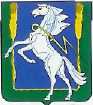 АДМИНИСТРАЦИЯ СОСНОВСКОГО МУНИЦИПАЛЬНОГО РАЙОНА ЧЕЛЯБИНСКОЙ ОБЛАСТИРоссийская Федерация, 456510,  Челябинская область, Сосновский район,  с. Долгодеревенское,ул. 50 лет ВЛКСМ, 21, тел. (факс) (8-351-44) 90-3-19 тел. (8-351-44)  90-3-17 от «____»__________2024  г. № _______на № 213 от «21» марта 2024 г.Информацияо рассмотрении обращений граждан, поступивших в администрацию  Сосновского муниципального района в I квартале 2024 года. За отчетный период в администрацию Сосновского муниципального района поступило 583 обращений, что на 59 % больше соответствующего периода прошлого года, 37 обращений поставлено на контроль, с выездом на место рассмотрено 20 обращений, с участием автора обращения рассмотрено 23 обращения. По результатам рассмотрения обращений: поддержано – 152, в том числе  меры приняты – 146 обращений, по всем оставшимся вопросам даны разъяснения в соответствии с действующим законодательством. Обращения, исполненные в сокращенные сроки (менее 27 дней) - 292 (75 %). Анализ обращений по источнику поступления:- поступивших непосредственно в орган власти от граждан 195 обращений (33 %);- из других источников – 388 обращений (67 %);Повышение количества зарегистрированных письменных обращений связано с аномальными погодными условиями, которые повлекли сбои в работе  снегоуборочной техники и нарушением графика вывоза твердых бытовых отходов. Главой Сосновского муниципального района проведен 1 прием по личным вопросам, принято 5 граждан,  по следующим вопросам:а) Строительство автомоечного комплекса в п.Новое Поле;б) Земельный вопрос, по поводу  строительства в Соколиной горе;в) О внесение изменений в генеральный план строительства в «Соколиной горе».Заместителями Главы Сосновского муниципального района проведено 12 приемов по личным вопросам, где принято 16 граждан.28.02.2024г. Главным федеральным инспектором, руководителем приемной Президента Российской Федерации в Челябинской области Чернятьевым Д.Н. в администрации Сосновского муниципального района был проведен личный прием граждан, принято 8 граждан, по следующим вопросам:а) ремонт кровли в многоквартирном доме д.Ключи;б) строительство водоотводной канавы (в целях предотвращения затопления земельных участков) п.Вавиловец;в) недопущение строительства автомоечного комплекса в д.Н.Поле;г) вопрос незаконного отключения жилого дома от электроснабжения д.Казанцево;д) не согласие с суммой возмещения за жилое помещение в ветхоаварийном доме п.Полетаево;е) предоставление жилья гражданину из категории дети-сироты;ж) завышенные тарифы на теплоснабжение в п.М.Сосновка;з) незаконное зонирование земельного участка в п.Н.Поле.С целью обеспечения открытости и доступности органов власти для населения на официальном сайте администрации Сосновского муниципального района и отдела по работе с обращениями граждан, круглосуточно работает интернет-приемная, где каждый желающий может оставить свои предложения, заявления, жалобы. В 1 квартале 2024 года поступило 103 письменных обращений, в виде электронного документа – 480 обращений.Самыми многочисленными были обращения, в которых поставлены вопросы экономического развития - 381 обращение (65%): строительство и ремонт дорог, зимнее содержание дорог, газификация объектов капитального строительства, работа пассажирского транспорта, вопросы экологии и охраны окружающей среды.Экономическое развитие:          - строительство и ремонт дорог, в том числе зимнее содержание дорог, газификация/догазификация, электроснабжение поселений – 362 обращения (95%); - вопросы земельно-имущественных отношений, экологии и охраны окружающей среды – 18 обращений (5 %). Второй по значимости темой обращений граждан стали вопросы  жилищно-коммунальной сферы – 106 обращений (18%) – о неудовлетворительной работе ресурсоснабжающих и управляющих организаций, перерасчете за услуги ЖКХ, вопросы обращения с твердыми коммунальными отходами, ликвидации несанкционированных свалок.II.  Актуальные вопросы в сфере ЖКХ:- перебои электро-, тепло-, водоснабжения, водоотведения /подключения индивидуальных домов  к сетям – 46 обращений (43 %);- некачественное оказание коммунальных услуг – предоставление коммунальных услуг ненадлежащего качества, оплата коммунальных услуг, проведение капитального ремонта, содержание общего имущества собственников многоквартирных домов  – 38 обращений (36 %);- обращение с твердыми коммунальными отходами – 22 обращения (21%).Третье место занимают вопросы социальной сферы– 65 обращений (11%).         В обращениях социальной направленности затрагиваются вопросы оказания материальной помощи на неотложные нужды, в том числе помощь пострадавшим от пожаров, вопросы социального обслуживания, применения семейного законодательства, обеспечения жильём отдельных категорий граждан, выплаты пособий гражданам, имеющим детей, и разъяснении права на получение мер социальной поддержки.В связи с объявлением частичной мобилизации граждан для участия в специальной военной операции на Украине в 1 квартале 2024 года в тематике социальной направленности также присутствуют вопросы, связанные с предоставлением льгот и оказанием материальной помощи семьям мобилизованных. III. Социальная защита и социальное обеспечение:-   социальное обеспечение и оказание материальной помощи – 38 обращений  (58 %). - строительство учреждений образования, культуры – 21 обращение (32%);   - вопросы здравоохранения затронуты в 7 обращениях (16%).         В связи с проведением специальной военной операции на Украине заявителями в 1 квартале 2024 года подано 3 обращения, тематика вопросов в которых «Оборона». Также подано 4 обращения, тематика которых «Безопасность и охрана правопорядка». 18 обращений подано с тематикой «Основы государственного управления». Подано по одному обращению с тематикой «Конституционный строй» и «Информация и информатизация», 3 обращения с тематикой «Гражданское право».В целях выявления причин повышенной активности населения внедряется практика ежемесячного мониторинга поступающих обращений по количеству, актуальности, принадлежности. В первом квартале 2024 года вопросы повышенной активности населения не определены.Остаются актуальными повседневные вопросы/проблемы жителей Сосновского муниципального района:- ремонт, обслуживание, содержание дорог местного значения (Долгодеревенское, Краснопольское, Кременкульское сельские поселения);- перебои в электро-, водоснабжении и водоотведении (Кременкульское, Рощинское, Краснопольское сельские поселения);- вопросы, связанные с экологической обстановкой: несанкционированные свалки мусора, сбросы канализационных стоков, обращение с твердыми коммунальными отходами (Долгодеревенское, Кременкульское, Краснопольское сельские поселения).            Исследование поставленных гражданами вопросов показывает, что жители района активно обращаются с целью получения информации и разъяснения алгоритма действий (что делать и куда обратиться).         Разработаны и выполнены следующие мероприятия для снижения активности обращений населения:         - по вопросу перебоев в электроснабжении ПАО «Россети» проведены ряд мероприятий, направленных на повышения качества предоставления коммунальной услуги;- подготовлены проектно-сметные документации на капитальный ремонт дорожных покрытий в сельских поселениях;- организованы работы по проведению ямочного ремонта, грейдированию дорожного полотна, осуществляемыми силами администраций сельских поселений;- подготовлены заявки в Министерство дорожного хозяйства и транспорта Челябинской области с целью финансирования объектов капитального дорожного строительства;- проводится работа по приему обращений через интернет-приемную на официальном сайте администрации района и отдела по работе с территориями и обращениями граждан;- организованы приемы граждан по личным вопросам;- в администрации Сосновского муниципального района, а также в администрациях сельских поселений, входящих в состав муниципального образования Сосновский район, внедрена информационная платформа обратной связи (ПОС), данная платформа является одной из способов общения с населением в режиме обратной связи граждан с органами власти. Виджеты связаны с Единым порталом госуслуг, о статусах и результатах рассмотрения сообщений граждане могут узнать в личном кабинете на ЕПГУ, дополнительно у пользователей есть возможность оценить полученный ответ;- проводится активная работа в системе «Инцидент Менеджмент». С целью оперативного реагирования на проблемы мобилизованных и членов их семей распоряжением администрации Сосновского муниципального района от 30.11.2022 года № 1252 в администрации района создан координационный совет по вопросам оказания поддержки семьям лиц, призванных на военную службу в соответствии с Указом Президента Российской Федерации от 21.09.2022 № 647 «Об объявлении частичной мобилизации в Российской Федерации», в состав которого входит начальник отдела по работе с территориями и обращениями граждан.         Одной из главных задач при организации работы с обращениями граждан является принятие мер по недопущению фактов нарушения сроков рассмотрения обращений, усиление требовательности к исполнителям и ответственности всех должностных лиц за соблюдение порядка рассмотрения обращений и подготовки ответов.Администрацией района принимается все необходимые меры по дальнейшему улучшению качества работы с обращениями граждан, обеспечение всесторонней возможности подачи документов и обращений лично, а также своевременному предоставлению исчерпывающих ответов на вопросы, изложенные в обращениях.